ZZP.261.246.2023.NUZałącznik Nr 2 do SWZOpis przedmiotu zamówienia.Przedmiotem umowy jest zakup, oznakowanie logiem WUP i nazwą Wydziału oraz dostarczenie artykułów promocyjnych na potrzeby Wojewódzkiego Urzędu Pracy w Warszawie. 
Treść oznakowania zostanie dostarczona Wykonawcy drogą mailową w przeciągu 2 dni roboczych po podpisaniu umowy z Wykonawcą. Szczegóły dotyczące oznakowania tj. typ oznakowania, rozmieszczenie i rozmiar zostaną uzgodnione po podpisaniu umowy z Wykonawcą. Termin realizacji przedmiotu umowy ustala się na 4 tygodnie od dnia podpisania umowy.Wykonawca zobowiązuje się do dostarczenia wskazanych nakładów artykułów promocyjnych do siedziby Zamawiającego przy ul. Ciołka 10a pokój nr 304, III piętro (bez windy), w dni robocze w godzinach 8-14. Zamawiane artykuły promocyjne to:---Wybierz1. Ołówek drewnianyOkrągły zaostrzony ołówek drewniany HB, lakierowany, z gumką do wycierania. Rozmiar: 18 x 0,7 cm, materiał: drewno, kolor: mix kolorów, typ znakowania: nadruk jeden kolor. Nakład: 3000 szt.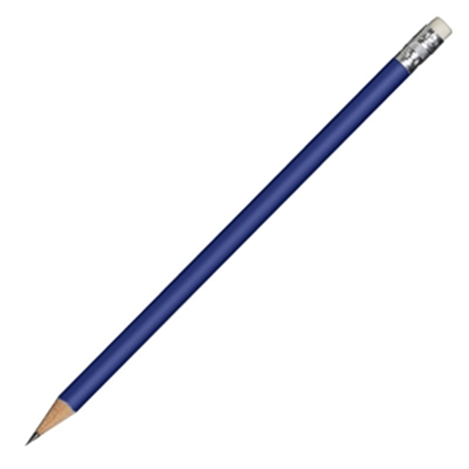 2. Miarka z poziomicąMiarka 2 m. W komplecie notes, długopis i poziomica. Kolor: czarny, rodzaj nadruku: nadruk tampodruk 1 kolor.Nakład: 350 szt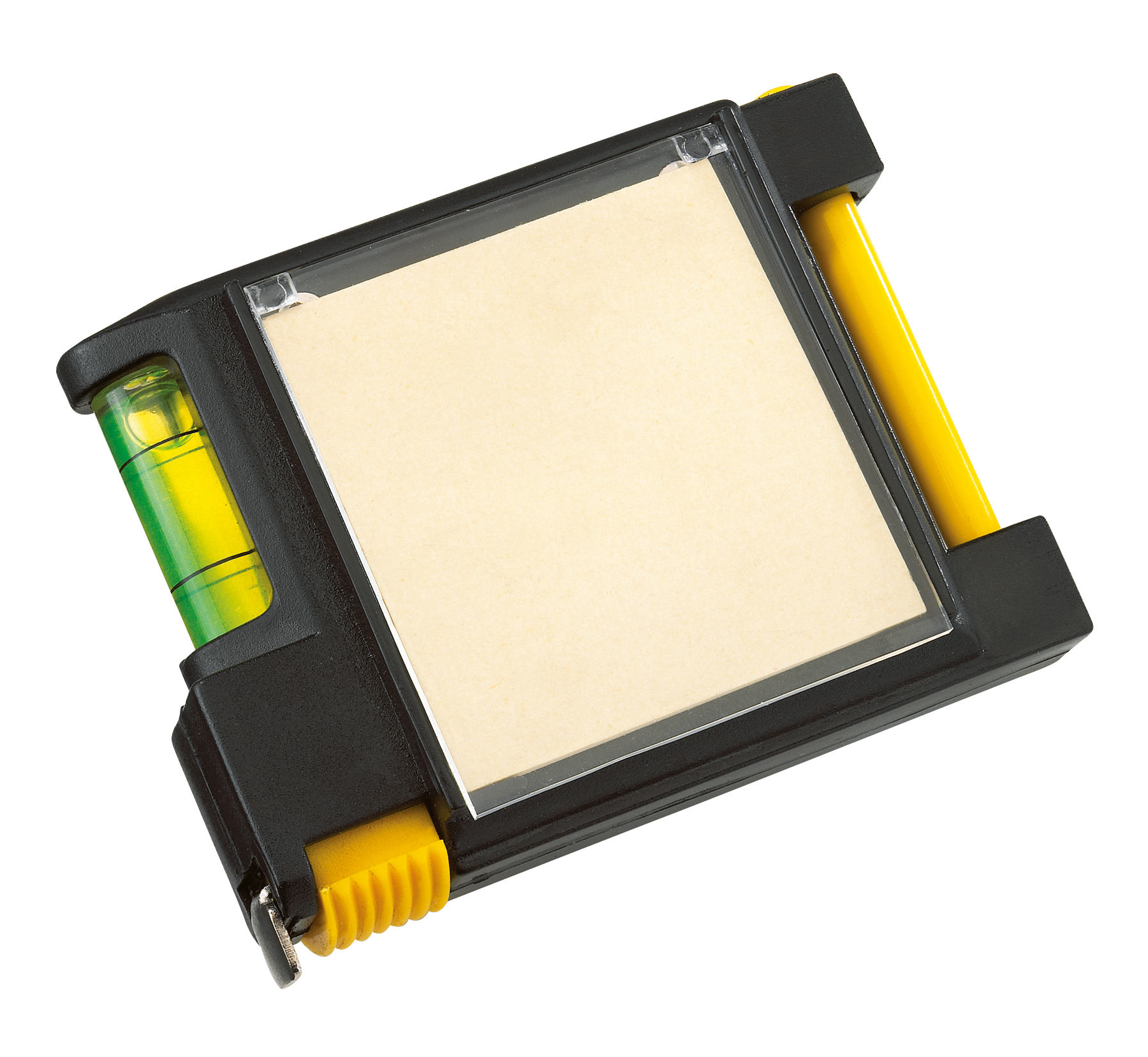 3. Krówki reklamowe   Cukierki, krówki „ciągutki”, produkowane wg tradycyjnych receptur, zawinięte w etykietę reklamową. Smak: mleczny, nadruk na etykiecie: 4+0, wymiar etykiety reklamowej: 70 x 73 mm,      masa netto: ~ 14 g, ilość sztuk w 1 kg: ~ 62 sztuki. Opakowanie zbiorcze: 5 kg. Data przydatności do spożycia minimum 6 m-cy.    Nakład: 80 kg.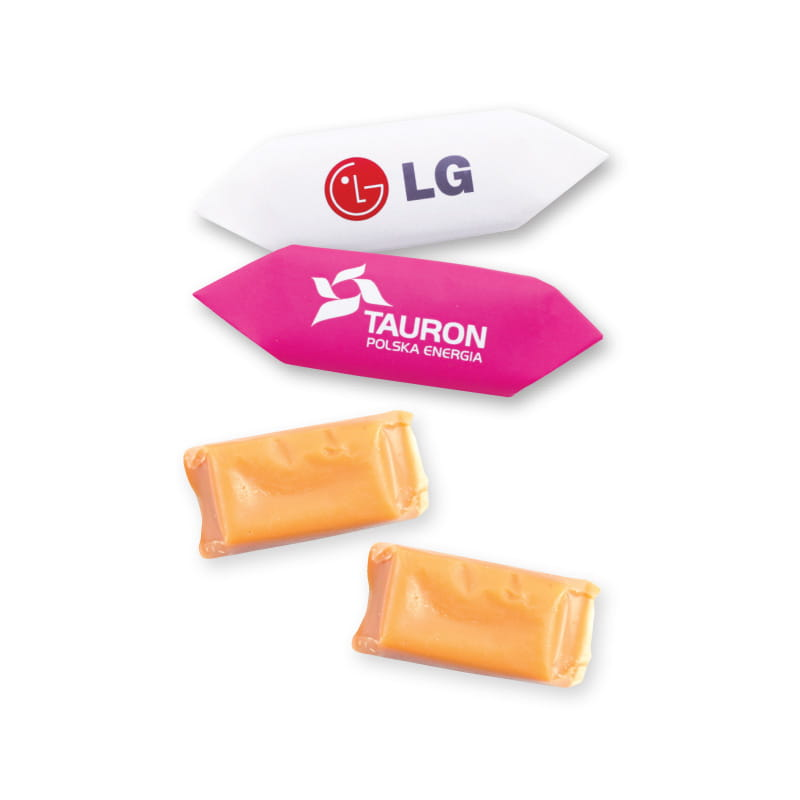 Określenie przedmiotu zamówienia wg Wspólnego Słownika Zamówień CPV:79342200-5: Usługi w zakresie promocji.Kryteria Oceny ofert:1) Cena – maksymalnie 80 punktówWartość punktowa ceny = [Cn:Cb x80% ] x 100 pkt, gdzie:Cn- najniższa cena ofertowa (brutto) spośród wszystkich ważnych ofert;Cb- cena oferty ocenianej (brutto).2) Termin realizacji zamówienia - waga 20 %, co odpowiada maksymalnie 20 pkt. Zadeklarowanie przez Wykonawcę dostawy w terminie 3 tygodni od dnia podpisania umowy spowoduje, że oferta uzyska 20 punktów w tym kryterium.Lp.Nazwa kryteriumWagaPunkty1.Cena80%80 pkt2Termin realizacji zamówienia20%20 pktRazem:Razem:100%100 pkt